ΑΝΑΚΟΙΝΩΣΗΤο Τμήμα Ορθοπαιδικής της Κλινικής Ζώων Συντροφιάς προκηρύσσει μία θέση για ειδικευόμενο κτηνίατρο διάρκειας ενός έτους (α.έ. 2022-23). Οι ενδιαφερόμενοι να στείλουν ηλεκτρονικά τα παρακάτω δικαιολογητικά στον καθηγητή Ν. Πράσινο (ngreen@vet.auth.gr) μέχρι την Παρασκευή 24 Ιουνίου 2022. Την Τρίτη 28 Ιουνίου (12.30 μμ) θα κληθούν να δώσουν συνέντευξη γενικού περιεχομένου (διά ζώσης στη Γραμματεία της Χειρουργικής της ΚΖΣ) και, μόνο εφόσον κριθεί σκόπιμο, γραπτές εξετάσεις επί του αντικειμένου της θέσης. Σημειώνεται ότι η διαδικασία επιλογής είναι παρόμοια με αυτή των υποψηφίων μεταπτυχιακών φοιτητών. Η γνωστοποίηση των αποτελεσμάτων θα γίνει ηλεκτρονικά την Πέμπτη 30 Ιουνίου.Νικήτας Ν. ΠράσινοςΚαθηγητήςΔικαιολογητικά (να υποβληθούν ηλεκτρονικά)Αίτηση υποψηφιότητας (χορηγείται σε ηλεκτρονική μορφή από τον καθηγητή Ν. Πράσινο)Βιογραφικό σημείωμα (& τα σχετικά αποδεικτικά έγγραφα)Πτυχίο κτηνιατρικής & αναλυτική βαθμολογίαΦωτογραφία (έγχρωμη, ταυτότητας)Συστατικές επιστολές (τουλάχιστον δύο)Πιστοποιητικό ελληνομάθειας από επίσημο φορέα (για τους αλλοδαπούς)ΕΛΛΗΝΙΚΗ ΔΗΜΟΚΡΑΤΙΑΣΧΟΛΗ ΕΠΙΣΤΗΜΩΝ ΥΓΕΙΑΣΤΜΗΜΑ ΚΤΗΝΙΑΤΡΙΚΗΣΣΧΟΛΗ ΕΠΙΣΤΗΜΩΝ ΥΓΕΙΑΣΤΜΗΜΑ ΚΤΗΝΙΑΤΡΙΚΗΣΣΧΟΛΗ ΕΠΙΣΤΗΜΩΝ ΥΓΕΙΑΣΤΜΗΜΑ ΚΤΗΝΙΑΤΡΙΚΗΣΣΧΟΛΗ ΕΠΙΣΤΗΜΩΝ ΥΓΕΙΑΣΤΜΗΜΑ ΚΤΗΝΙΑΤΡΙΚΗΣΣΧΟΛΗ ΕΠΙΣΤΗΜΩΝ ΥΓΕΙΑΣΤΜΗΜΑ ΚΤΗΝΙΑΤΡΙΚΗΣ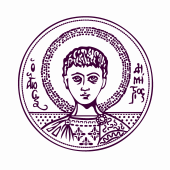 Τομέας ΚλινικώνΚλινική Ζώων ΣυντροφιάςΜονάδα Χειρουργικής - ΜαιευτικήςΚαθηγητής Νικήτας Ν. ΠράσινοςΤομέας ΚλινικώνΚλινική Ζώων ΣυντροφιάςΜονάδα Χειρουργικής - ΜαιευτικήςΚαθηγητής Νικήτας Ν. ΠράσινοςΤομέας ΚλινικώνΚλινική Ζώων ΣυντροφιάςΜονάδα Χειρουργικής - ΜαιευτικήςΚαθηγητής Νικήτας Ν. ΠράσινοςΑΡΙΣΤΟΤΕΛΕΙΟΠΑΝΕΠΙΣΤΗΜΙΟΘΕΣΣΑΛΟΝΙΚΗΣΤηλ.: 2310 994525   Θεσσαλονίκη 16 Ιουνίου 2022Θεσσαλονίκη 16 Ιουνίου 2022Θεσσαλονίκη 16 Ιουνίου 2022ΑΡΙΣΤΟΤΕΛΕΙΟΠΑΝΕΠΙΣΤΗΜΙΟΘΕΣΣΑΛΟΝΙΚΗΣFax:  2310 994449Θεσσαλονίκη 16 Ιουνίου 2022Θεσσαλονίκη 16 Ιουνίου 2022Θεσσαλονίκη 16 Ιουνίου 2022ΑΡΙΣΤΟΤΕΛΕΙΟΠΑΝΕΠΙΣΤΗΜΙΟΘΕΣΣΑΛΟΝΙΚΗΣE-mail:  ngreen@vet.auth.grΘεσσαλονίκη 16 Ιουνίου 2022Θεσσαλονίκη 16 Ιουνίου 2022Θεσσαλονίκη 16 Ιουνίου 2022